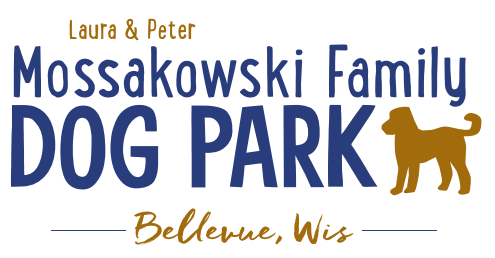 Laura and Peter Mossakowski Family Dog Park, LTD Committee MeetingDate & Location: May 9th, 2018 @ 9:15am at Laura Mossakowski LLC (2555 Continental Dr.; Green Bay, 54311)Meeting Began: 9:15amIn attendance: Sami VanDreese, Toni McBride, Jess Danen, Laura Mossakowski, Stephanie Schlag, Paul Theys, Mark Schuster, Jennie WertelSecretary Report:   Approval of April 2018 minutes: Paul, SandyTreasurers Report:Current Balance: $12,705.37Outstanding Bills: $3,000 owed to Lizer, ~$5,000 for second shade yetIncoming Donations: K9 Karnival this weekend!!Community Fundraising:  Grant Writing – UPDATE on Interns – Sami has joined us and is starting to submit some grants and a UWGB student, Jess is also looking to get involvedK9 Karnival is THIS WEEK Dog Park Branded items for sale onlineOld Business:K9 Karnval Planning (running topic) – Coordinator and Co-coordinator roles to lead event	Date: May 12th, 2018 10am – 2pm (Volunteers from 8:30am – ~3:00pm)	Coordinator/Co-coordinator Roles: Sandy Kemper & Charity Schneider	9:30am meeting to gather volunteers at shelter to get everyone on the same page		Restrooms, take down plans, ticket breakdown, key volunteers, Options for having a “package” with a coffee mug purchase or similar with the ticket – Through Café Press, purchase item and bring receipt for the K9 Karnival admission and pass.  Items added to Café Press.Previous booth/vendor list reviewed and will get letters inviting them to join us again.  Add in other suggestions to build on the list.Volunteer openings – potentially a few availabilities for set-up/take down; Key volunteers at the event to wear some type of visible matching attire to help guide. (Vests, etc.)	Updates: Vests for key volunteersFuture K9 Karnival Thoughts: 	Marketing push for future events – Social Media Intern?	Rain/Shine Event Plan established sooner	Fliers and other promo items for distribution in the month priorSet-up and TV Interview – be available by 6:45amRain Plan Decided by Committee Group by about 6:15am, vendors will have availability for a post on Social Media by 6:30 – Rain Date is Sept. 22 @ Josten ParkPhase II+ Planning (running topic) – need a closer idea / update estimates for items for future planning to help decide what will actually be in Phase II but initial thoughts include: 	*Water Bubbler with human and dog faucet/washer – cost of running water needed Est: $40-50,000 (based on where hook-up allows)	Proposed site and looking to get bids	Permits being sought over next month or soTrail-head Building and AreaEst: $300,000Bridge cost Est: $300,000Entrance Structures and Picnic Shelter in ParkEst: $40,000Kayak LaunchEst: $8,000 – may have some options for grants	Additional Parking & Lighting Option
	Est: $25-30,000*Agility course/equipment – potentially donated and seek rocks/logs and natural items (Some logs for natural structures donated from the Village)	Further Shade Structures –  for further options in small dog area	Other – based on available funding, estimates, and available grants	Options for some shade structures for entrance areas to be built from Costco, etc.  *Items to focus on for 2018Next Meeting Dates: Park Pop-up Event Meeting May 23rd @ 9:15am at Laura Mossakowski LLC (2555 Continental Dr.; Green Bay, 54311) FOLLOWED BY COMMITTEE MEETING TO DISCUSS SPRING WORK DAY (Est. Start @ 10:30am)Construction & Maintenance Updates:Spring Work Day Plan (running topic) – need to stain, fertilize, plant around the fencing, mud-prone areas, 	Fertilizer would need to be pet safe or a plan to make it a safe time to do it – get Lizer’s input/feedback	May need post hole digger to dig in gravel area for plants 	In spring look to re-seed areas that are sparse – Lizer to help with partitioning areas and re-seeding	Stain rest of the posts	Concrete posts to replace the wooden posts	Limestone screenings to replace some of the pea-gravel areas that aren’t holding up well	Gravel added to path?  - Limestone screenings so it packs better and acts as disinfectant for shoes	Little Free Library Station – needs post (station already donated) – needs park commission approval	Set out the logs and other items from Village	Tentative Date: June 9th, 2018 - 9am – 12pm – Lunch provided (Jennie’s mom to donate and set-up)	Tractor needed to dig post holes (3 point hitch needed) – Community member to help?  Storage Options for Waste Station Bags on site – keep in water pump/meter enclosure?  Build with option for small area for storageKeep DNR Grants in focus for next year – Due May 1st each yearMeeting Adjourned: 11:00am